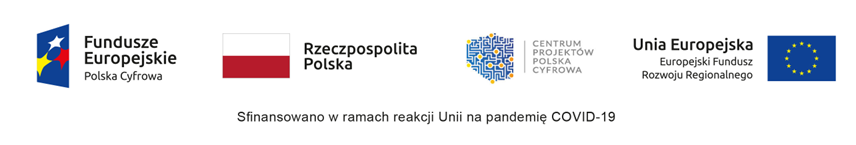 Załącznik nr 1 do SWZFormularz ofertyPostępowanie o udzielenie zamówienia publicznego pn.: Dostawa sprzętu komputerowego wraz z oprogramowaniem oraz zestawów do programowania i robotyki do Urzędu Miasta Kamienna Góra w ramach konkursu miniPAKT – gminne pracownie komputerowe.Zamawiający:Gmina Miejska Kamienna GóraPlac Grunwaldzki 158-400 Kamienna GóraOferta złożona przez:Zarejestrowana nazwa Wykonawcy1 /Pełnomocnika podmiotów występujących wspólnie1: ____________________________________Zarejestrowany adres Wykonawcy1 /Pełnomocnika podmiotów występujących wspólnie1:ulica: _____ nr: _____kod: _____ miejscowość: _____województwo: _____ tel.: _____e-mail.: _____NIP: _____ REGON: _____ KRS: _____Do kontaktów z Zamawiającym w czasie trwania postępowania o udzielenie zamówienia wyznaczamy: Pana/Panią _____, tel. _____, e-mail: _____Zarejestrowana nazwa Partnera podmiotów występujących wspólnie1: ___________________________________Zarejestrowany adres Partnera podmiotów występujących wspólnieulica: _____ nr: _____kod: _____ miejscowość: _____województwo: _____ tel.: _____e-mail.: _____NIP: _____ REGON: _____ KRS: _____itd.Oferujemy wykonanie zamówienia opisanego szczegółowo w Załączniku nr 6 do SWZ: w części 1 zamówienia: Dostawa sprzętu komputerowego wraz z oprogramowaniem do Urzędu Miasta Kamienna Góra, za cenę brutto: ___ zł (słownie zł: ___) 1Powyższa cena ustalona została w oparciu o następującą kalkulację:w części 2 zamówienia: Dostawa zestawów do programowania i robotyki do Urzędu Miasta Kamienna Góra, za cenę brutto: ___ zł (słownie zł: ___) 1Powyższa cena ustalona została w oparciu o następującą kalkulację:Oświadczamy, że przyjmujemy termin realizacji zamówienia: do 6 dni od dnia podpisania umowy.Oświadczamy, że:W zakresie części 1 zamówienia: Dostawa sprzętu komputerowego wraz z oprogramowaniem do Urzędu Miasta Kamienna Góra, dla komputerów przenośnych i monitorów, przedłużamy okres gwarancji o: 1 6 miesięcy 4 12 miesięcy 4 18 miesięcy 4 24 miesiące 4W zakresie części 2 zamówienia: Dostawa zestawów do programowania i robotyki do Urzędu Miasta Kamienna Góra, przedłużamy okres gwarancji o: 1 6 miesięcy 4 12 miesięcy 4 18 miesięcy 4 24 miesiące 4Oświadczamy, że przyjmujemy 30 dniowy termin płatności faktury, licząc od dnia jej otrzymania przez Zamawiającego.Oświadczamy, że:W zakresie części 1 zamówienia: Dostawa sprzętu komputerowego wraz z oprogramowaniem do Urzędu Miasta Kamienna GóraDostawy stanowiące przedmiot zamówienia wykonamy siłami własnymi2Podwykonawcy (om) powierzony zostanie następujący zakres dostaw: ___Wartość lub procentowa część zamówienia, jaka zostanie powierzona podwykonawcy lub podwykonawcom ___Nazwa podwykonawcy lub podwykonawców (o ile jest znana): ___a pozostałą część wykonamy siłami własnymi2W zakresie części 2 zamówienia: Dostawa zestawów do programowania i robotyki do Urzędu Miasta Kamienna GóraDostawy stanowiące przedmiot zamówienia wykonamy siłami własnymi2Podwykonawcy (om) powierzony zostanie następujący zakres dostaw: ___Wartość lub procentowa część zamówienia, jaka zostanie powierzona podwykonawcy lub podwykonawcom ___Nazwa podwykonawcy lub podwykonawców (o ile jest znana): ___a pozostałą część wykonamy siłami własnymi2Oświadczamy, że: Zapoznaliśmy się ze specyfikacją warunków zamówienia i akceptujemy bez zastrzeżeń i ograniczeń oraz w całości jej warunki, w tym „Projektowane postanowienia umowy” przedstawione w Załączniku nr 7 do specyfikacji warunków zamówienia.Uważamy się za związanych niniejszą ofertą na czas wskazany w specyfikacji warunków zamówienia.W przypadku uznania naszej oferty za najkorzystniejszą umowę zobowiązujemy się zawrzeć w miejscu i terminie wskazanym przez Zamawiającego.Rodzaj prowadzonej przez nas działalności gospodarczej to:mikroprzedsiębiorstwo1, 3małe przedsiębiorstwo1, 3średnie przedsiębiorstwo1, 3jednoosobowa działalność gospodarcza1osoba fizyczna nieprowadząca działalności gospodarczej1inny rodzaj1: ___ (wskazać jaki)Informujemy, że 4,5: wybór oferty nie prowadzi do powstania u Zamawiającego obowiązku podatkowego zgodnie z przepisami o podatku od towarów i usług; wybór oferty prowadzi do powstania u Zamawiającego obowiązku podatkowego zgodnie z przepisami o podatku od towarów i usług, jednocześnie wskazujemy nazwę (rodzaj) towaru lub usługi, których dostawa lub świadczenie będzie prowadzić do jego powstania, ich wartość bez podatku oraz stawkę podatku VAT, która będzie miała zastosowanie 5W przypadku, gdyby nasza firma została wybrana do realizacji zamówienia, zobowiązujemy się do dopełnienia formalności, o których mowa w Rozdziale XXIII Informacja o formalnościach, jakie muszą zostać dopełnione po wyborze oferty w celu zawarcia umowy w sprawie zamówienia publicznego, pod rygorem odstąpienia przez Zamawiającego od podpisania umowy z naszej winy.Informacje o umocowaniu osób działających w imieniu Wykonawcy można uzyskać za pomocą bezpłatnych i ogólnodostępnych baz danych1, tj.:bazy Krajowego Rejestru Sądowego dostępnej na stronie internetowej https://ekrs.ms.gov.pl/web/wyszukiwarka-krs/strona-glowna/index.html bazy Centralnej Ewidencji i Informacji o Działalności Gospodarczej na stronie internetowej https://aplikacja.ceidg.gov.pl/CEIDG/CEIDG.Public.UL/Search.aspx _____ (jeśli dotyczy to wskazać adres strony internetowej innej bazy danych)Wypełniliśmy obowiązki informacyjne przewidziane w art. 13 lub art. 14 rozporządzenia Parlamentu Europejskiego i Rady (UE) 2016/679 z dnia 27 kwietnia 2016 r. w sprawie ochrony osób fizycznych w związku z przetwarzaniem danych osobowych i w sprawie swobodnego przepływu takich danych oraz uchylenia dyrektywy 95/46/WE (ogólne rozporządzenie o ochronie danych) (Dz. Urz. UE L 119 z 04.05.2016, str. 1) wobec osób fizycznych, od których dane osobowe bezpośrednio lub pośrednio pozyskaliśmy w celu ubiegania się o udzielenie zamówienia publicznego w niniejszym postępowaniu:1 niepotrzebne skreślić2 niepotrzebne skreślić UWAGA! Wypełniając część dotyczącą podwykonawstwa należy wskazać części zamówienia, których wykonanie będzie powierzone podwykonawcy i podać nazwy firm tych podwykonawców3mikroprzedsiębiorstwo zatrudnia mniej niż 10 pracowników oraz jego roczny obrót nie przekracza 2 mln euro lub roczna suma bilansowa nie przekracza 2 mln euro, małe przedsiębiorstwo zatrudnia mniej niż 50 pracowników oraz jego roczny obrót nie przekracza 10 mln euro lub roczna suma bilansowa nie przekracza 10 mln euro, średnie przedsiębiorstwo zatrudnia mniej niż 250 pracowników oraz jego roczny obrót nie przekracza 50 mln euro lub roczna suma bilansowa nie przekracza 43 mln euro; niepotrzebne skreślić4 właściwe zaznaczyć5 dotyczy Wykonawców, których oferty będą generować obowiązek doliczania wartości podatku VAT do wartości netto oferty, tj. w przypadku: wewnątrzwspólnotowego nabycia towarów, mechanizmu odwróconego obciążenia, o którym mowa w art. 17 ust. 1 pkt. 7 ustawy o podatku od towarów i usług, importu usług lub importu towarów, z którymi wiąże się obowiązek doliczenia przez Zamawiającego przy porównywaniu cen ofertowych podatku VAT.Wraz z ofertą składamy następujące załączniki: _______________Załącznik nr 2 do SWZOŚWIADCZENIE  WYKONAWCY  O  BRAKU  PODSTAW  WYKLUCZENIA  I  SPEŁNIANIU  WARUNKÓW  UDZIAŁU  W  POSTĘPOWANIUZadanie: Dostawa sprzętu komputerowego wraz z oprogramowaniem oraz zestawów do programowania i robotyki do Urzędu Miasta Kamienna Góra w ramach konkursu miniPAKT – gminne pracownie komputerowe_______________________________________nazwa i adres WykonawcyOŚWIADCZAM, ŻE NA DZIEŃ SKŁADANIA OFERT: I. 	nie podlegam wykluczeniu na podstawie przesłanek określonych w art. 108 ust. 1 oraz art. 109 ust. 1 pkt 4 ustawy z dnia 11 września 2019 roku Prawo zamówień publicznych1)II. 	zachodzą w stosunku do mnie podstawy wykluczenia z postępowania na podstawie art. _____ ustawy z dnia 11 września 2019 roku Prawo zamówień publicznych (należy podać podstawę wykluczenia spośród wymienionych w art. 108 ust. 1 pkt 1, 2 i 5 oraz art. 109 ust. 1 pkt. 4)1)Jednocześnie oświadczam, że w związku z ww. okolicznością, na podstawie art. 110 ust. 2 ustawy Prawo zamówień publicznych, podjąłem następujące środki naprawcze: _____1)należy wybrać właściweIII. nie podlegam wykluczeniu z postępowania na podstawie art. 7 ust. 1 ustawy z dnia 13 kwietnia 2022 r. o szczególnych rozwiązaniach w zakresie przeciwdziałania wspieraniu agresji na Ukrainę oraz służących ochronie bezpieczeństwa narodowego (tekst jednolity Dz. U. z 2023 r., poz. 1497 ze zmianami).IV. 	spełniam warunki udziału w postępowaniu określone przez Zamawiającego w zakresie:zdolności do występowania w obrocie gospodarczym;uprawnień do prowadzenia określonej działalności gospodarczej lub zawodowej, o ile wynika to z odrębnych przepisów;sytuacji ekonomicznej lub finansowej;zdolności technicznej lub zawodowej.Oświadczam, że w celu wykazania spełniania warunków udziału w postępowaniu, określonych przez Zamawiającego w Specyfikacji Warunków Zamówienia, polegam na zasobach następującego/ych podmiotu/ów2):_____w zakresie __________w zakresie _____2)uzupełnić, jeżeli dotyczy. Wykonawca zobowiązany jest do złożenia wraz z ofertą zobowiązania podmiotu udostępniającego zasoby do oddania mu niezbędnych zasobów na potrzeby realizacji zamówienia wg wzoru Załącznik nr 4Oświadczam, że wszystkie informacje podane w powyższych oświadczeniach są aktualne i zgodne z prawdą oraz zostały przedstawione z pełną świadomością konsekwencji wprowadzenia Zamawiającego w błąd przy ich przedstawianiu.l.p.Wyszczególnienie OpisJ.m.IlośćCena jedn. bruttoVAT[%]Wartość brutto[kol. 5 x kol. 6]123456781Komputer przenośny[tabela nr 1 Opisu przedmiotu zamówienia]Producent: _____Model: _____Rok produkcji: _____szt.72Tablet[tabela nr 2 Opisu przedmiotu zamówienia]Producent: _____Model: _____Rok produkcji: _____szt.13Smartphone[tabela nr 3 Opisu przedmiotu zamówienia]Producent: _____Model: _____Rok produkcji: _____szt.14Monitor[tabela nr 4 Opisu przedmiotu zamówienia]Producent: _____Model: _____Rok produkcji: _____szt.25Mysz multimedialna[tabela nr 5 Opisu przedmiotu zamówienia]Producent: _____Model: _____szt.56Słuchawki z mikrofonem[tabela nr 6 Opisu przedmiotu zamówienia]Producent: _____Model: _____szt.57Mikser audio-video[tabela nr 7 Opisu przedmiotu zamówienia]Producent: _____Model: _____Rok produkcji: _____szt.18Mikrofon biurkowy[tabela nr 8 Opisu przedmiotu zamówienia]Producent: _____Model: _____szt.29Mikrofon kierunkowy[tabela nr 9 Opisu przedmiotu zamówienia]Producent: _____Model: _____szt.110Aparat cyfrowy kompaktowy z akcesoriami[tabela nr 10 Opisu przedmiotu zamówienia]Producent: _____Model: _____Rok produkcji: _____szt.211Zestaw gogli VR[tabela nr 11 Opisu przedmiotu zamówienia]Producent: _____Model: _____Rok produkcji: _____szt.212Składany system zawieszania tła wraz z tłem[tabela nr 12 Opisu przedmiotu zamówienia]Producent: _____Model: _____szt.113Studyjna lampa światła ciągłego LED[tabela nr 13 Opisu przedmiotu zamówienia]Producent: _____Model: _____szt.214Oprogramowanie do tworzenia treści graficznych[tabela nr 14 Opisu przedmiotu zamówienia]Producent: _____Wersja: _____szt.415Aparat z obiektywami i akcesoriami[tabela nr 15 Opisu przedmiotu zamówienia]Producent: _____Model: _____Rok produkcji: _____szt.1Cena ogółem brutto(do przeniesienia do ppkt. 4.1.)Cena ogółem brutto(do przeniesienia do ppkt. 4.1.)Cena ogółem brutto(do przeniesienia do ppkt. 4.1.)Cena ogółem brutto(do przeniesienia do ppkt. 4.1.)Cena ogółem brutto(do przeniesienia do ppkt. 4.1.)Cena ogółem brutto(do przeniesienia do ppkt. 4.1.)_____l.p.Wyszczególnienie OpisJ.m.IlośćCena jedn. bruttoVAT[%]Wartość brutto[kol. 5 x kol. 6]123456781Klocki do nauki robotyki[tabela nr 16 Opisu przedmiotu zamówienia]Producent: _____Model: _____szt.52Klocki do nauki robotyki-zestaw rozszerzający[tabela nr 17 Opisu przedmiotu zamówienia]Producent: _____Model: _____szt.43Zestaw do nauki elektroniki[tabela nr 18 Opisu przedmiotu zamówienia]Producent: _____Model: _____szt.5Cena ogółem brutto(do przeniesienia do ppkt. 4.2.)Cena ogółem brutto(do przeniesienia do ppkt. 4.2.)Cena ogółem brutto(do przeniesienia do ppkt. 4.2.)Cena ogółem brutto(do przeniesienia do ppkt. 4.2.)Cena ogółem brutto(do przeniesienia do ppkt. 4.2.)Cena ogółem brutto(do przeniesienia do ppkt. 4.2.)_____Lp.Nazwa (rodzaj) towaru lub usługiWartość bez kwoty podatkuStawka podatku VAT, która będzie miała zastosowanieTAK1NIE1